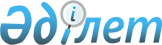 Базарларда, сауда қатарлары мен белгіленген орындарда тауар сатуға және түрлі кәсіпкерлік қызметпен айналысатын тұлғаларға құқық беретін бір жолғы талондардың құнын белгілеу туралы
					
			Күшін жойған
			
			
		
					Қызылорда облысы Қазалы аудандық мәслихатының 2011 жылғы 19 ақпандағы N 267 шешімі. Қызылорда облысының Әділет департаменті Қазалы аудандық Әділет басқармасында 2011 жылы 16 наурызда N 10-4-143 тіркелді. Қолданылу мерзімінің аяқталуына байланысты күші жойылды - (Қызылорда облысы Қазалы аудандық мәслихатының 2012 жылғы 11 желтоқсандағы N 356 хатымен)      Ескерту. Қолданылу мерзімінің аяқталуына байланысты күші жойылды - Қызылорда облысы Қазалы аудандық мәслихатының 2012.12.11 N 356 хатымен.      РҚАО ескертпесі.

      Мәтінде авторлық орфография және пунктуация сақталған.

      2008 жылғы 10 желтоқсандағы "Салық және бюджетке төленетін басқа да міндетті төлемдер туралы" Қазақстан Республикасының кодексін (Салық кодексі) қолданысқа енгізу туралы" Қазақстан Республикасының Заңының 36 бабының 6 тармағын және Қазақстан Республикасының "Қазақстан Республикасындағы жергілікті мемлекеттік басқару және өзін-өзі басқару туралы" 2001 жылғы 23 қаңтардағы Заңының 6 бабын басшылыққа ала отырып, Қазалы аудандық Мәслихаты ШЕШІМ ЕТЕДІ:



      1. Аудан көлеміндегі базарларда, сауда қатарлары мен белгіленген орындарда тауар сатуға және түрлі кәсіпкерлік қызметпен айналысатын тұлғаларға құқық беретін бір жолғы талондардың құны 2011 жылға қосымшаға сәйкес белгіленсін.



      2. Осы шешім алғаш ресми жарияланғаннан кейін күнтізбелік он күн өткен соң қолданысқа енгізіледі.      Аудандық мәслихаттың кезектен тыс

      ХХХІІI сессиясының төрағасы,

      аудандық мәслихаттың хатшысы                  Т. Бөріқұлақов      Аудандық Мәслихаттың

      2011 жылғы 19 ақпандағы

      кезектен тыс ХХХІІІ сессиясының

      N 267 шешіміне қосымша        

Базарларда, сауда қатарлары мен белгіленген орындарда тауар сатуға және түрлі кәсіпкерлік қызметпен айналысатын тұлғаларға құқық беретін бір жолғы талондардың құны 
					© 2012. Қазақстан Республикасы Әділет министрлігінің «Қазақстан Республикасының Заңнама және құқықтық ақпарат институты» ШЖҚ РМК
				N
Қызмет түрі
1 орынға белгіленген мөлшер (шаршы метрмен)
Біржолғы талон құны (теңгемен)
1Сатып тұрған орындарына байланысты құрылыс заттарын сату Сатып тұрған орындарына байланысты құрылыс заттарын сату Сатып тұрған орындарына байланысты құрылыс заттарын сату Сатып тұрған орындарына байланысты құрылыс заттарын сату Сатып тұрған орындарына байланысты құрылыс заттарын сату 5 2202Радио тауарлары, электро приборларын сатуРадио тауарлары, электро приборларын сатуРадио тауарлары, электро приборларын сатуРадио тауарлары, электро приборларын сатуРадио тауарлары, электро приборларын сату5 1803Телевизор, тоңазытқыштар сатуТелевизор, тоңазытқыштар сатуТелевизор, тоңазытқыштар сатуТелевизор, тоңазытқыштар сатуТелевизор, тоңазытқыштар сату52504Шаруашылық өндірістік заттарын сатуШаруашылық өндірістік заттарын сатуШаруашылық өндірістік заттарын сатуШаруашылық өндірістік заттарын сатуШаруашылық өндірістік заттарын сату53005Қосалқы бөлшектер сатуҚосалқы бөлшектер сатуҚосалқы бөлшектер сатуҚосалқы бөлшектер сатуҚосалқы бөлшектер сату53006Қымбат бағалы бас киімдер Қымбат бағалы бас киімдер Қымбат бағалы бас киімдер Қымбат бағалы бас киімдер Қымбат бағалы бас киімдер 53007Былғары бас киімдер сатуБылғары бас киімдер сатуБылғары бас киімдер сатуБылғары бас киімдер сатуБылғары бас киімдер сату52708Жазғы бас киімдер сатуЖазғы бас киімдер сатуЖазғы бас киімдер сатуЖазғы бас киімдер сатуЖазғы бас киімдер сату51509Кітап, кеңсе заттарын сатуКітап, кеңсе заттарын сатуКітап, кеңсе заттарын сатуКітап, кеңсе заттарын сатуКітап, кеңсе заттарын сату512010Парфюмерия, галантерея тауарларын сатуПарфюмерия, галантерея тауарларын сатуПарфюмерия, галантерея тауарларын сатуПарфюмерия, галантерея тауарларын сатуПарфюмерия, галантерея тауарларын сату512011Кілем, палас бұйымдарын сатуКілем, палас бұйымдарын сатуКілем, палас бұйымдарын сатуКілем, палас бұйымдарын сатуКілем, палас бұйымдарын сату1030012Маталарды кездемелеп сатуМаталарды кездемелеп сатуМаталарды кездемелеп сатуМаталарды кездемелеп сатуМаталарды кездемелеп сату518013Аудио-видео өнімдерін сату/жалға беру/Аудио-видео өнімдерін сату/жалға беру/Аудио-видео өнімдерін сату/жалға беру/Аудио-видео өнімдерін сату/жалға беру/Аудио-видео өнімдерін сату/жалға беру/515014Қолдан жасалған үй жиһаздарын сатуҚолдан жасалған үй жиһаздарын сатуҚолдан жасалған үй жиһаздарын сатуҚолдан жасалған үй жиһаздарын сатуҚолдан жасалған үй жиһаздарын сату817015Балалар ойыншықтарын сатуБалалар ойыншықтарын сатуБалалар ойыншықтарын сатуБалалар ойыншықтарын сатуБалалар ойыншықтарын сату512016Велосипед, балалар арбасын сатуВелосипед, балалар арбасын сатуВелосипед, балалар арбасын сатуВелосипед, балалар арбасын сатуВелосипед, балалар арбасын сату518017Сөрелерде киім, носки, аяқ киім мен киім-кешектер сатуСөрелерде киім, носки, аяқ киім мен киім-кешектер сатуСөрелерде киім, носки, аяқ киім мен киім-кешектер сатуСөрелерде киім, носки, аяқ киім мен киім-кешектер сатуСөрелерде киім, носки, аяқ киім мен киім-кешектер сату513018Бағалы киім сатуБағалы киім сатуБағалы киім сатуБағалы киім сату517019Пайдаланған зергерлік бұйымдар сату Пайдаланған зергерлік бұйымдар сату Пайдаланған зергерлік бұйымдар сату Пайдаланған зергерлік бұйымдар сату Пайдаланған зергерлік бұйымдар сату 3,1100020Базарларда жүк сақтайтын орындары бар және заттар сату заттарды тұрақты сатып кәсіп жасаушыларБазарларда жүк сақтайтын орындары бар және заттар сату заттарды тұрақты сатып кәсіп жасаушыларБазарларда жүк сақтайтын орындары бар және заттар сату заттарды тұрақты сатып кәсіп жасаушыларБазарларда жүк сақтайтын орындары бар және заттар сату заттарды тұрақты сатып кәсіп жасаушыларБазарларда жүк сақтайтын орындары бар және заттар сату заттарды тұрақты сатып кәсіп жасаушыларХ30021Тізбеде көрсетілмеген балама аралас заттар сатуТізбеде көрсетілмеген балама аралас заттар сатуТізбеде көрсетілмеген балама аралас заттар сатуТізбеде көрсетілмеген балама аралас заттар сатуТізбеде көрсетілмеген балама аралас заттар сатуХ12022Жабық базарларда, жаймада киім сату Жабық базарларда, жаймада киім сату Жабық базарларда, жаймада киім сату Жабық базарларда, жаймада киім сату Жабық базарларда, жаймада киім сату 3,117023ТМД елдерінен келіп сауда жасаушылар ТМД елдерінен келіп сауда жасаушылар ТМД елдерінен келіп сауда жасаушылар ТМД елдерінен келіп сауда жасаушылар ТМД елдерінен келіп сауда жасаушылар 3,127024Мереке күндері сыйлықтар дайындап сату Мереке күндері сыйлықтар дайындап сату Мереке күндері сыйлықтар дайындап сату Мереке күндері сыйлықтар дайындап сату Мереке күндері сыйлықтар дайындап сату 2,816025Азық-түлік өндірістік заттар сатуАзық-түлік өндірістік заттар сатуАзық-түлік өндірістік заттар сатуАзық-түлік өндірістік заттар сатуАзық-түлік өндірістік заттар сату520026Күріш, ұн өнімдерін сатуКүріш, ұн өнімдерін сатуКүріш, ұн өнімдерін сатуКүріш, ұн өнімдерін сатуКүріш, ұн өнімдерін сату3,115027Құс етін сатуҚұс етін сатуҚұс етін сатуҚұс етін сатуҚұс етін сату3,125028Ет, ет өнімдерін сатуЕт, ет өнімдерін сатуЕт, ет өнімдерін сатуЕт, ет өнімдерін сатуЕт, ет өнімдерін сату427029Балмұздақ,газдалған сусындар сатуБалмұздақ,газдалған сусындар сатуБалмұздақ,газдалған сусындар сатуБалмұздақ,газдалған сусындар сатуБалмұздақ,газдалған сусындар сатуХ12030Шашлык-грильШашлык-грильШашлык-грильШашлык-грильШашлык-гриль3,125031Жеке және жалға алған тракторлармен жер өңдеуге көрсетілетін қызметтерінен алынатын алымЖеке және жалға алған тракторлармен жер өңдеуге көрсетілетін қызметтерінен алынатын алымЖеке және жалға алған тракторлармен жер өңдеуге көрсетілетін қызметтерінен алынатын алымЖеке және жалға алған тракторлармен жер өңдеуге көрсетілетін қызметтерінен алынатын алымЖеке және жалға алған тракторлармен жер өңдеуге көрсетілетін қызметтерінен алынатын алымХ25032Жеке және жалға алған тракторлармен, кранмен, грейдермен малюткалармен ақылы қызмет көрсетушілер /жүк автокөліктерімен жүктерді тасымалдау бойынша қызмет көрсетуЖеке және жалға алған тракторлармен, кранмен, грейдермен малюткалармен ақылы қызмет көрсетушілер /жүк автокөліктерімен жүктерді тасымалдау бойынша қызмет көрсетуЖеке және жалға алған тракторлармен, кранмен, грейдермен малюткалармен ақылы қызмет көрсетушілер /жүк автокөліктерімен жүктерді тасымалдау бойынша қызмет көрсетуЖеке және жалға алған тракторлармен, кранмен, грейдермен малюткалармен ақылы қызмет көрсетушілер /жүк автокөліктерімен жүктерді тасымалдау бойынша қызмет көрсетуЖеке және жалға алған тракторлармен, кранмен, грейдермен малюткалармен ақылы қызмет көрсетушілер /жүк автокөліктерімен жүктерді тасымалдау бойынша қызмет көрсетуХ32033Қасапшылық қызметтер көрсетуҚасапшылық қызметтер көрсетуҚасапшылық қызметтер көрсетуҚасапшылық қызметтер көрсетуҚасапшылық қызметтер көрсетуХ10034Суретке түсіру, етікші, сағат жөндеушілерСуретке түсіру, етікші, сағат жөндеушілерСуретке түсіру, етікші, сағат жөндеушілерСуретке түсіру, етікші, сағат жөндеушілерСуретке түсіру, етікші, сағат жөндеушілерХ10035Тері дайындаушыларірі қара малы ірі қара малы ірі қара малы ірі қара малы Х16035Тері дайындаушыларұсақ малдарұсақ малдарұсақ малдарұсақ малдарХ9036Көтерме мал сойып сатушыларірі қара малы (салмағы әр басқа 50-100 кг)ірі қара малы (салмағы әр басқа 50-100 кг)ірі қара малы (салмағы әр басқа 50-100 кг)ірі қара малы (салмағы әр басқа 50-100 кг)Х22036Көтерме мал сойып сатушыларірі қара малы салмағы (салмағы 100 кг жоғары)ірі қара малы салмағы (салмағы 100 кг жоғары)ірі қара малы салмағы (салмағы 100 кг жоғары)ірі қара малы салмағы (салмағы 100 кг жоғары)Х27037Ірі қара малы сату (бір басқа) Ірі қара малы сату (бір басқа) Ірі қара малы сату (бір басқа) Ірі қара малы сату (бір басқа) Ірі қара малы сату (бір басқа) Х16038Контейнер вагондардан зат сату Контейнер вагондардан зат сату Контейнер вагондардан зат сату Контейнер вагондардан зат сату Контейнер вагондардан зат сату Х27039Шәйхана, вагондардан тамақ пісіріп сатуШәйхана, вагондардан тамақ пісіріп сатуШәйхана, вагондардан тамақ пісіріп сатуШәйхана, вагондардан тамақ пісіріп сатуШәйхана, вагондардан тамақ пісіріп сатуХ19040Контейнер мен вагондарды қойма есебінде пайдалануКонтейнер мен вагондарды қойма есебінде пайдалануКонтейнер мен вагондарды қойма есебінде пайдалануКонтейнер мен вагондарды қойма есебінде пайдалануКонтейнер мен вагондарды қойма есебінде пайдалануХ22041Автокөліктерден отындарды сату Автокөліктерден отындарды сату Автокөліктерден отындарды сату Автокөліктерден отындарды сату Автокөліктерден отындарды сату Х32042Арбамен отын сатуАрбамен отын сатуАрбамен отын сатуАрбамен отын сатуАрбамен отын сатуХ11043Автокөліктер сату (бір көлікке)Автокөліктер сату (бір көлікке)Автокөліктер сату (бір көлікке)Автокөліктер сату (бір көлікке)Автокөліктер сату (бір көлікке)Х100044Мотоциклдерді сатып алып қайта сату (әр біреуіне)Мотоциклдерді сатып алып қайта сату (әр біреуіне)Мотоциклдерді сатып алып қайта сату (әр біреуіне)Мотоциклдерді сатып алып қайта сату (әр біреуіне)Мотоциклдерді сатып алып қайта сату (әр біреуіне)Х32045Автокөліктерден азық-түлік, ауылшаруашылық өнімдерін сатуАвтокөліктерден азық-түлік, ауылшаруашылық өнімдерін сатуАвтокөліктерден азық-түлік, ауылшаруашылық өнімдерін сатуАвтокөліктерден азық-түлік, ауылшаруашылық өнімдерін сатуАвтокөліктерден азық-түлік, ауылшаруашылық өнімдерін сатуХ55046Жабық базарда әр түрлі заттар сату Жабық базарда әр түрлі заттар сату Жабық базарда әр түрлі заттар сату Жабық базарда әр түрлі заттар сату Жабық базарда әр түрлі заттар сату Х28047Жабық базардағы жаймалардан азық-түлік заттар сатуЖабық базардағы жаймалардан азық-түлік заттар сатуЖабық базардағы жаймалардан азық-түлік заттар сатуЖабық базардағы жаймалардан азық-түлік заттар сатуЖабық базардағы жаймалардан азық-түлік заттар сату515048Жабық базардағы жаймалардан әр түрлі заттарЖабық базардағы жаймалардан әр түрлі заттарЖабық базардағы жаймалардан әр түрлі заттарЖабық базардағы жаймалардан әр түрлі заттарЖабық базардағы жаймалардан әр түрлі заттар516049Қолдан зат сатуҚолдан зат сатуҚолдан зат сатуҚолдан зат сатуҚолдан зат сату2,85050Пайдаланған қосалқы бөлшектер сатуПайдаланған қосалқы бөлшектер сатуПайдаланған қосалқы бөлшектер сатуПайдаланған қосалқы бөлшектер сатуПайдаланған қосалқы бөлшектер сату2,85051Қаптап көмір, отын сату, арбамен шөп, отын сатуҚаптап көмір, отын сату, арбамен шөп, отын сатуҚаптап көмір, отын сату, арбамен шөп, отын сатуҚаптап көмір, отын сату, арбамен шөп, отын сатуҚаптап көмір, отын сату, арбамен шөп, отын сату55052Жаймадағы немесе сөрелерде темекі, азық-түлік, жеміс-жидек, көкөністер сатуЖаймадағы немесе сөрелерде темекі, азық-түлік, жеміс-жидек, көкөністер сатуЖаймадағы немесе сөрелерде темекі, азық-түлік, жеміс-жидек, көкөністер сатуЖаймадағы немесе сөрелерде темекі, азық-түлік, жеміс-жидек, көкөністер сатуЖаймадағы немесе сөрелерде темекі, азық-түлік, жеміс-жидек, көкөністер сату3,19053Нан, торт, кондитерлік өнімдерін сатуНан, торт, кондитерлік өнімдерін сатуНан, торт, кондитерлік өнімдерін сатуНан, торт, кондитерлік өнімдерін сатуНан, торт, кондитерлік өнімдерін сату3,110054Салат сатуСалат сатуСалат сатуСалат сатуСалат сату3,16055Сүт, сүт өнімдерін сатуСүт, сүт өнімдерін сатуСүт, сүт өнімдерін сатуСүт, сүт өнімдерін сатуСүт, сүт өнімдерін сату3,12056Ішек қарын, бас сирақ, өкпе-бауыр сатуІшек қарын, бас сирақ, өкпе-бауыр сатуІшек қарын, бас сирақ, өкпе-бауыр сатуІшек қарын, бас сирақ, өкпе-бауыр сатуІшек қарын, бас сирақ, өкпе-бауыр сату2,57057Қол арбамен халыққа ақылы қызмет көрсетуҚол арбамен халыққа ақылы қызмет көрсетуҚол арбамен халыққа ақылы қызмет көрсетуҚол арбамен халыққа ақылы қызмет көрсетуҚол арбамен халыққа ақылы қызмет көрсетуХ5058Жүк тиеу, түсіру қызметтерін көрсету Жүк тиеу, түсіру қызметтерін көрсету Жүк тиеу, түсіру қызметтерін көрсету Жүк тиеу, түсіру қызметтерін көрсету Жүк тиеу, түсіру қызметтерін көрсету Х5059Майда жандық малын сату (бір басқа)Майда жандық малын сату (бір басқа)Майда жандық малын сату (бір басқа)Майда жандық малын сату (бір басқа)Майда жандық малын сату (бір басқа)Х8060Ақылы мал күту (ірі қара малы)Ақылы мал күту (ірі қара малы)Ақылы мал күту (ірі қара малы)100 басқа дейін100 басқа дейінХ11060Ақылы мал күту (ірі қара малы)Ақылы мал күту (ірі қара малы)Ақылы мал күту (ірі қара малы)100 бастан жоғары100 бастан жоғарыХ16061Ақылы мал күту / майда жандық малы/ Ақылы мал күту / майда жандық малы/ Ақылы мал күту / майда жандық малы/ 100 басқа дейін100 басқа дейінХ8061Ақылы мал күту / майда жандық малы/ Ақылы мал күту / майда жандық малы/ Ақылы мал күту / майда жандық малы/ 100 бастан жоғары100 бастан жоғарыХ11062Лотереялар сатуЛотереялар сатуЛотереялар сатуЛотереялар сатуЛотереялар сату3,19063Жүк көліктерінен азық-түлік бақша өнімдерін сатуЖүк көліктерінен азық-түлік бақша өнімдерін сатуЖүк көліктерінен азық-түлік бақша өнімдерін сатуЖүк көліктерінен азық-түлік бақша өнімдерін сатуЖүк көліктерінен азық-түлік бақша өнімдерін сатуХ110064Көтерме бақша өнімдерін сатуКөтерме бақша өнімдерін сатуКөтерме бақша өнімдерін сатуКөтерме бақша өнімдерін сатуКөтерме бақша өнімдерін сату5 22065Белгіленген сауда орындарында азық-түлік өндірістік заттар сатуБелгіленген сауда орындарында азық-түлік өндірістік заттар сатуБелгіленген сауда орындарында азық-түлік өндірістік заттар сатуБелгіленген сауда орындарында азық-түлік өндірістік заттар сатуБелгіленген сауда орындарында азық-түлік өндірістік заттар сату3,19066Мал шөпті жүк көліктерінен сатуМал шөпті жүк көліктерінен сатуМал шөпті жүк көліктерінен сатуМал шөпті жүк көліктерінен сатуМал шөпті жүк көліктерінен сатуХ 320Дүркін-дүркін сипаттағы кәсіп түрлері бойынша
67Газеттер мен журналдар сатуГазеттер мен журналдар сатуГазеттер мен журналдар сатуГазеттер мен журналдар сатуГазеттер мен журналдар сату3,19068Бақша дақылдарыБақша дақылдары/қауын-қарбыз/ белгіленген орындарда сату/қауын-қарбыз/ белгіленген орындарда сату/қауын-қарбыз/ белгіленген орындарда сату5 16068Бақша дақылдарыБақша дақылдары/картоп, сәбіз, жуа, қырыққабат т.б./ белгіленген орындарда сату/картоп, сәбіз, жуа, қырыққабат т.б./ белгіленген орындарда сату/картоп, сәбіз, жуа, қырыққабат т.б./ белгіленген орындарда сату3,18069Үй маңындағы учаскелерде өсірілген қосалқы ауыл шаруашылығы, бағбандық, бақшалық және саяжай өнімдерін сатуҮй маңындағы учаскелерде өсірілген қосалқы ауыл шаруашылығы, бағбандық, бақшалық және саяжай өнімдерін сатуҮй маңындағы учаскелерде өсірілген қосалқы ауыл шаруашылығы, бағбандық, бақшалық және саяжай өнімдерін сатуҮй маңындағы учаскелерде өсірілген қосалқы ауыл шаруашылығы, бағбандық, бақшалық және саяжай өнімдерін сатуҮй маңындағы учаскелерде өсірілген қосалқы ауыл шаруашылығы, бағбандық, бақшалық және саяжай өнімдерін сату5 9070Тұқым, сондай-ақ отырғызу материалдары (екпелер, көшет)Тұқым, сондай-ақ отырғызу материалдары (екпелер, көшет)Тұқым, сондай-ақ отырғызу материалдары (екпелер, көшет)Тұқым, сондай-ақ отырғызу материалдары (екпелер, көшет)Тұқым, сондай-ақ отырғызу материалдары (екпелер, көшет)3,1 8071Саяжайларда және үй маңындағы учаскелерде өсірілген табиғи гүлдер сатуСаяжайларда және үй маңындағы учаскелерде өсірілген табиғи гүлдер сатуСаяжайларда және үй маңындағы учаскелерде өсірілген табиғи гүлдер сатуСаяжайларда және үй маңындағы учаскелерде өсірілген табиғи гүлдер сатуСаяжайларда және үй маңындағы учаскелерде өсірілген табиғи гүлдер сату3,1 7072Жануарлар мен құстардың жемдерін сатуЖануарлар мен құстардың жемдерін сатуЖануарлар мен құстардың жемдерін сатуЖануарлар мен құстардың жемдерін сатуЖануарлар мен құстардың жемдерін сатуХ 11073Сыпыртқылар, сыпырғылар, орман жидегін, бал, саңырауқұлақтар сатуСыпыртқылар, сыпырғылар, орман жидегін, бал, саңырауқұлақтар сатуСыпыртқылар, сыпырғылар, орман жидегін, бал, саңырауқұлақтар сатуСыпыртқылар, сыпырғылар, орман жидегін, бал, саңырауқұлақтар сатуСыпыртқылар, сыпырғылар, орман жидегін, бал, саңырауқұлақтар сату3,1 7074Жер учаскелерін өңдеу бойынша жеке трактор иелерінің қызмет көрсетулеріЖер учаскелерін өңдеу бойынша жеке трактор иелерінің қызмет көрсетулеріЖер учаскелерін өңдеу бойынша жеке трактор иелерінің қызмет көрсетулеріЖер учаскелерін өңдеу бойынша жеке трактор иелерінің қызмет көрсетулеріЖер учаскелерін өңдеу бойынша жеке трактор иелерінің қызмет көрсетулеріХ 32075Балық сатуБалық сатуБалық сатуБалық сатуБалық сату3,125076Үй жануарлар мен құстарды бағу Үй жануарлар мен құстарды бағу Үй жануарлар мен құстарды бағу Үй жануарлар мен құстарды бағу Үй жануарлар мен құстарды бағу Х 150 